Администрация города МагнитогорскаМуниципальное образовательное учреждение  «Специальная (коррекционная) общеобразовательная школа-интернат № 4» города Магнитогорска455026, Челябинская обл., г. Магнитогорск, ул. Суворова, 110Тел.: (3519) 20-25-85, e-mail: internatHYPERLINK "mailto:internat4shunin@mail.ru"4HYPERLINK "mailto:internat4shunin@mail.ru"shuninHYPERLINK "mailto:internat4shunin@mail.ru"@HYPERLINK "mailto:internat4shunin@mail.ru"mailHYPERLINK "mailto:internat4shunin@mail.ru".HYPERLINK "mailto:internat4shunin@mail.ru"ru; http://74203s037.edusite.ruСценарий конкурсной программы  для летнего оздоровительного лагеря«САМЫЙ, САМЫЙ КЛАССНЫЙ ВОЖАТЫЙ»
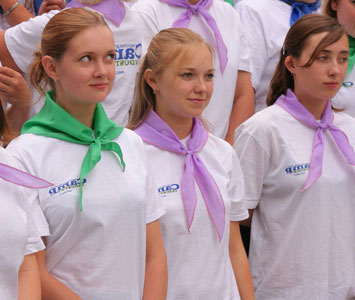 Автор – составитель: Чубаева Н.Н.,воспитатель группы продлённого дня, учитель начальной школы МОУ «С(К)ОШИ №4»Г. Магнитогорск, 2013Цель: создание условий для развития коммуникативных, организаторских, лидерских личностных качеств вожатых, его интеллектуальных и творческих способностей.
Задачи:
1. Формирование основ знаний об особенностях организаторской деятельности, самоорганизации.
2. Развитие индивидуальности, творческих, интеллектуальных, организаторских способностей воспитанников.
3. Формирование у участников конкурса ценностных основ нравственности, поведенческих норм в условиях уважения к правам и свободам человека в современном социуме, навыков здорового образа жизни, чувства ответственности за себя и других.
4. Воспитание активной жизненной позиции, самостоятельности, дружелюбия, доброжелательного отношения друг к другу в группе и коллективе.Ход мероприятияВедущий 1: Вожатый это сказочная личность, 
И сказано, он скромен, господа, 
В нём обязательно отсутствует двуличность, 
И выгод он не ищет никогда. 
Ведущий 2: Какая сложная работа, 
Счастливым сделать хоть кого-то, 
Цветок удачи принести, 
От одиночества спасти, 
А самому затем тихонечко уйти.Ведущий 1: Мы рады сегодня приветствовать вас в этом уютном зале, в котором очередной раз будет проходить конкурс «Самый самый классный вожатый!». Мы открыли наш конкурс этим стихотворением не случайно. Ведь вожатый — это скорее не профессия, а состояние души! Вожатыми становятся те, кто не хочет уходить из детства.Ведущий 2: Наш конкурс начинается не сегодня. Часть работы уже позади. Было выполнено домашнее задание, предполагалось продемонстрировать систему деятельности  отрядного вожатого в виде программы организации досуговой деятельности. В целях создания базы учебно-методического комплекта участницами были представлены сценарии воспитательных мероприятий по различной форме. Ведущий 1: Каждая участница имеет на сегодняшний день, определенный методический багаж и владеет разными формами организации досуговой деятельности в летнем лагере.Представляем участниц нашего конкурса.Ведущий называет ФИО вожатого, который выходит под номерным знаком.Давайте поприветствуем участниц конкурса и пожелаем им удачи.Ведущий 2:  Сейчас наши участницы волнуются и переживают, но не менее их волнуется наше уважаемое жюри.Представление жюри.Все конкурсы оцениваются по 5-ти бальной системе.Ведущий 1: Наша встреча сегодня – событие!                 Наша встреча – талантов открытие!                 Наша встреча – как искра костра,                 Наша встреча – голос добра.    Итак, первый конкурс – Самопрезентация «Моё педагогическое кредо». Каждый участник в оригинальной форме должен себя представить. Задача вожатых отразить в своем выступление, почему он стал «вожатым»Ведущий 2: - Спасибо нашим конкурсанткам за такое творческое выступление! Ведущий 1: Для того, что бы стать настоящим вожатым, необходимо быть ловким, смелым, обладать организаторскими способностями, быть лидером в своем коллективе. А вы обладаете такими качествами?Вожатые:
Так точно!Ведущий:
Вы готовы проверить свои силы?Вожатые:
Всегда готовы!Ведущий 2: Сейчас посмотрим! Чтобы получить звание «Самый, самый классный вожатый», вам необходимо пройти несколько конкурсов.Конкурс "Командирский голос"Ведущий 1: Для того, чтобы дети слышали вожатого с первого слова, ему просто необходимо вырабатывать командирский голос! Ваша задача: разными способами и как можно громче и требовательнее пригласить детей на зарядку.Побеждает в конкурсе вожатый, который придумает наиболее оригинальную фразу и прокричит ее громче всех.Конкурс "Кто первый?"Ведущий 2: Вожатому надо все и везде успеть! А это очень не просто! Сейчас мы с вами будем учиться успевать все и везде! Ваша задача с мячом между ног добраться до другой половины сцены.Кто из вожатых успеет первым, тот и победит.Конкурс "Скороговорка"Ведущий 1: О многом надо поговорить с ребятами и сколько всего им хочется рассказать! Для этого просто необходимо хорошо владеть своей речью. Задание для вожатых: повторить скороговорку:
В четверг, четвертого числа
В четыре с четвертью часа
Четыре черненьких, чумазеньких чертенка
Чертили черными чернилами чертеж.Победа присуждается вожатому, проговорившему стишок наиболее быстро и понятно.Конкурс "Зарядка"Ведущий 2: Все у вас будет в порядке, если утро начнется с веселой зарядки! Не будем откладывать это дело на потом! Зарядка с детьми! Здесь и сейчас!Вожатые по очереди проводят с детьми зарядку. Ведущий определяют победителя с помощью аплодисментов детей.Конкурс "Конфеты для детей"Ведущий: Вожатые должны быть очень внимательными! Не перепутать детей, найти среди большого количества детских глаз - свои, уже ставшие родными глазки. Для того, что бы не попасть впросак в будущем – сегодня потренируемся! Ваша задача найти в мешке с мукой – конфеты!Вожатые ищут в наполовину наполненных больших мешках с мукой конфеты. Кто раньше справится с заданием - побеждает.Конкурс "Заводила"Ведущий: Кто такой  вожатый?Вожатый – мастер на все руки:Про сон забудет, про еду.Он делает такие штуки,Что у детей захватывает дух.             И он простит им всё на свете,Организует сто затей.Вожатые – ведь тоже дети!И понимают вас – детей.Вожатый должен быть не просто организатором, он должен заряжать своей энергией и задором окружающих! А вот сможете ли это вы? Сейчас мы это проверим. Ваше задание – танец под музыкальную нарезку.Вожатые исполняют танцевальные движения под разнообразную музыку. Победителя определяют по зрительским симпатиям с помощью аплодисментов.Ведущий 1:
А сейчас необходимо проверить, готовы ли вы принять тяготы и горечи вожатской жизни?(Все вожатые пробуют по ложке горчицы.)Ведущий 2:
Так же следует не забывать о символе сладкой вожатской жизни!(Вожатые пробуют по ложке меда.)Ведущий 1:
Теперь, когда вы справились с испытаниями, мы готовы принять у вас клятву.Вожатые (вместе зачитывают клятву):
- В лагере детям поможем всегда. Да?
- Да!
- Мудрыми будем, как в небе звезда. Да?
- Да!
- Будем вставать по утрам в холода. Да?
- Да!
-Когда ж пролетит сезона пора,
- Вместе с детьми заскучаем тогда. Да?
- Да!А сейчас наступает  самый волнительный момент нашего конкурса: мы узнаем имена лучших вожатых нашего лагеряВедущий 2: - Слово предоставляется председателю жюри, начальнику нашего лагеря Шунину Валерию ИвановичуВедущий 1:  Наш конкурс близится к концу,       И мы желаем в заключенье       Улыбку каждому лицу       И праздничного настроения!Ведущий 2:
И главное - помните,
Вожатый - это сказочная личность,
И очень  скромен, господа,
В нем напрочь отсутствует двуличность,
И выгод он не ищет никогда.
Какая сложная работа,
Счастливым сделать хоть кого-то.И, конечно, для вожатых мы приготовили подарки!Для продолжения церемонии награждения и вручения подарков и для вручения подарков - на сцену приглашаются наши спонсоры, представители Магнитогорского Металлургического Комбината __________Источники:http://vseanekdotu.ru/scenarij-posvyashhenie-v-vozhatye/http://ya-uchitel.ru/load/konkursnye_scenarii/scenarii_igrovykh_programm/vozhatyj_2014/211-1-0-7114